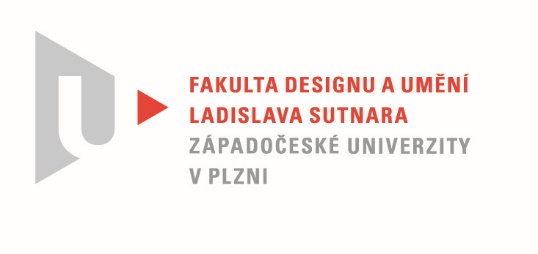 Protokol o hodnoceníkvalifikační práce Název bakalářské práce: ODRAZ /SVĚTELNÝ OBJEKT PLASTIKA/Práci předložil student:  JURÁŠOVÁ DenisaStudijní obor a specializace:  Multimediální design, specializace MultimédiaHodnocení vedoucího práce Práci hodnotil: MgA. Jan Morávek  Cíl práceCíl práce byl naplněn. Bylo vytvořeno, co bylo slíbeno. Kvalita výstupu odpovídá požadavkům kladeným na bakalářskou práci oboru Multimédia.Stručný komentář hodnotiteleDenisa ve své bakalářské práci navazuje na své předchozí práce. Koncept opět vychází z autorčina osobního prostředí a nově se přiblížil do neužšího prostoru rodiny. Vyjádřit osobní pocit a myšlenkové pochody není snadný úkol bez použití slov a popisnosti. Práce nese známky objevování své vlastní minulosti, stejně tak jako utváření osobnosti samotné autorky. Poznání, 
že méně je více a následná redukce vizuální stopy na závěrečný výstup pak vytváří velký prostor pro diváka. Instalace v malém prostoru sklepní místnosti a symbolika zrcadlení přidává divákovi další rozměr v možnosti vniknout do osobní bubliny autorčina života. 
Způsob a zpracování nejsou v intermediální tvorbě novinkou, za zásadní považuji upřímnost 
a čistotu v samotné podstatě práce.Vyjádření o plagiátorstvíPráce není plagiát.4. Navrhovaná známka a případný komentářDenisa v kontextu atelieru Multimédií patří mezi hledače. Neustále ji popohání potřeba najít svůj prostor do budoucna. Není to jen v technikách, ale i v jejím myšlení. Hnána touhou najít pro sebe vhodný biotop, zkouší všechny možnosti, které okolí a atelier nabízí. Posun je znatelný každým semestrem i každou pandemií. V dalším pokračování bych si přál více odvahy riskovat 
a méně potřeby ukotvit se. Stres a přílišná potřeba po dokazování si čehokoliv často zablokují kreativní procesy.Práci hodnotím: Výborně Datum: 27. 5. 2021					                   MgA. Jan Morávek  